息烽县2016年春季公开招聘幼儿园教师试教课题课题一科    目：  幼教 语言教材名称： 幼儿园发展课程    大班《语言》                                     册数页码： 大班下册    第9页                                            课题名称：   《买鸟》                                         出版社：    新时代出版社                                                  主  编：  李辉   李培美                                                  课题二科    目：  幼教 语言教材名称： 幼儿园发展课程    大班《语言》                                     册数页码： 大班下册    第10页 至11页                                           课题名称：   《狼外婆》                                         出版社：    新时代出版社                                                  主  编：  李辉   李培美                                 课题三科    目：  幼教 语言教材名称： 幼儿园发展课程   大班《语言》                                     册数页码： 大班下册    第13页                                    课题名称：   《黑猫警长》                                         出版社：    新时代出版社                                                  主  编：  李辉   李培美  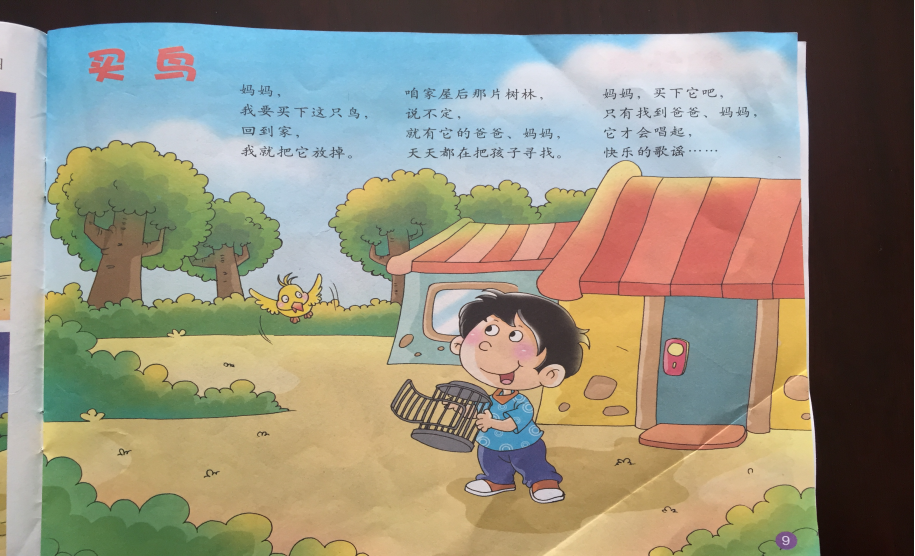 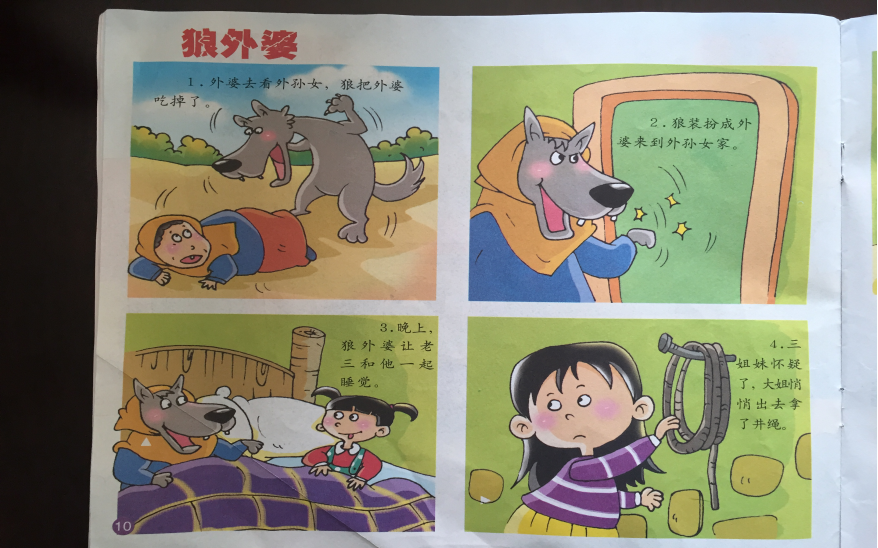 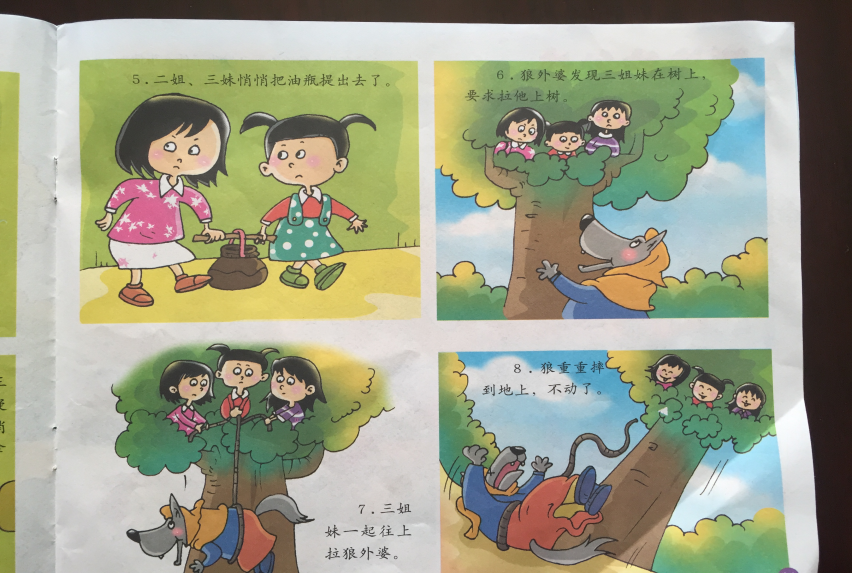 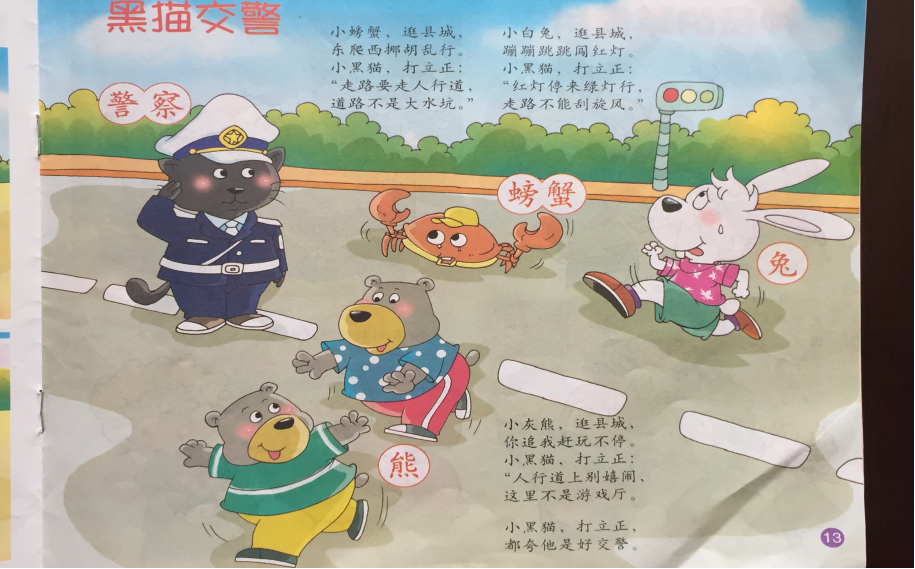 